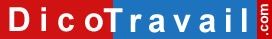 Prénom – Nom
Adresse
Code Postal – VilleNom de la Société
Adresse
Code postal – VilleLettre recommandée avec accusé de réceptionRupture de contrat de travail après un congé pour création ou reprise d’entrepriseLieu, Date,Madame, Monsieur,Je suis en congé pour < création ou reprise > d’entreprise depuis le < date >.Mon congé arrive à échéance le < date >.Conformément à l’article L. 3142-85 du code du travail, je vous informe de mon intention de rompre mon contrat de travail dès la fin de mon congé.Je vous prie d’agréer, Madame, Monsieur, l’expression de mes salutations distinguées.SignatureAVERTISSEMENT sur l'utilisation des modèles de lettresNous vous rappelons que le site Dicotravail.com ne donne aucun conseil personnalisé. Les modèles de lettres ne constituent pas une consultation juridique ni une rédaction réalisée en fonction de votre cas personnel. Ce qui implique qu’avant toute démarche pouvant avoir des conséquences, nous vous conseillons de recourir au conseil d'un avocat, le site Dicotravail.com ne saurait en aucun cas s’y substituer.Il en résulte que la responsabilité de l'auteur ne saurait être recherchée du fait de l'utilisation des modèles de lettres.Lettre de rupture de contrat de travail après un congé pour création ou reprise d’entreprise